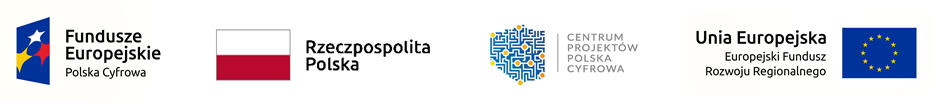 Załącznik nr 3 do SWZFormularz ofertowyFORMULARZ OFERTOWYDane Wykonawcy:Zarejestrowana nazwa (firma) Wykonawcy: ………………………………………………………………………………………………………………………………………………………………………………………….…………Zarejestrowany adres (siedziba) Wykonawcy z numerem kodu pocztowego:ul. ………………………………………………………………………  kod ____-________ miejscowość……………………………………………………………………..........................powiat …………………………… województwo ………………………....………………….NIP ………………………………. Regon …………………………………..…………………Telefon: …………………………., KRS …………………………….Imiona, nazwiska osoby/osób upoważnionych do reprezentowania Wykonawcy:……………..…………………………………………………………………………………………………...Adres e-mail:…………………......@ ………………………………Adres Elektronicznej Skrzynki Podawczej Wykonawcy znajdującej się na platformie ePUAP:………………………………………………………………………………………Nawiązując do ogłoszonego zamówienia publicznego w trybie podstawowym bez negocjacji składam ofertę na: Dostawa sprzętu komputerowego w ramach projektu grantowego ,,Granty PPGR – Wsparcie dzieci z rodzin popegeerowskich w rozwoju cyfrowym”Numer sprawy: S.27.02.2022.BD oferujemy wykonanie zamówienia zgodnie z wymogami Specyfikacji Warunków Zamówienia za następujące wynagrodzenie:Łączna ryczałtowa cena ofertowa (brutto) za wykonanie całości przedmiotu zamówienia wynosi ............................................... złsłownie .................................................................................................................................... złprzy zastosowanej …….% stawce VAT.Wynagrodzenie wskazane powyżej zostało ustalone w oparciu o poniższą szczegółową kalkulację:Uwaga: Liczba porządkowa w poniższej tabeli odpowiada liczbie porządkowej w tabeli z opisu przedmiotu zamówienia Udzielamy ………………. miesięcznej gwarancji na przedmiot zamówienia określony w SWZ.Wykonawca oferuje długość okresu gwarancji w pełnych miesiącach (w przedziale od 24 miesięcy do 48 miesięcy)Oświadczamy, że wyżej podana kwota obejmuje zapłatę za wykonanie wszelkich dostaw/usług  niezbędnych do wykonania przedmiotu zamówienia.Oświadczamy, że zamówienie wykonamy w terminie  określonym w SWZ.Oświadczamy, iż akceptujemy warunki płatności zgodnie z projektem umowy.   Oświadczamy, że zapoznaliśmy się z warunkami zawartymi w Specyfikacji Warunków Zamówienia wraz z załącznikami i przyjmujemy je bez zastrzeżeń, jak również, że uzyskaliśmy wszelkie informacje niezbędne do złożenia niniejszej oferty i wykonania zamówienia.Oświadczam, że uważam się za związanego niniejszą ofertą przez czas wskazany w SWZ.Oświadczamy, że złożona oferta została sporządzona samodzielnie i niezależnie od pozostałych uczestników postępowania.Oświadczamy, że w przypadku uznania naszej oferty za najkorzystniejszą zobowiązujemy się do wykonania przedmiotu zamówienia na warunkach przedstawionych w złożonej ofercie i zgodnie z dołączonym do specyfikacji projekcie umowy, którą podpiszemy w miejscu i terminie wskazanym przez Zamawiającego.Oświadczam, że wyrażam zgodę na przetwarzanie moich danych osobowych zgodnie z przepisami ustawy z dnia 10 maja 2018 r. o ochronie danych osobowych (tj. Dz.U. z 2019 r., poz. 1781 z późn. zm.), w celu ubiegania się o zamówienie publiczne w niniejszym postępowaniu.Oświadczam, że akceptuję zasady korzystania z systemu miniPortal wskazane w Instrukcjach użytkownika i SWZ.Rodzaj Wykonawcy:* mikroprzedsiębiorstwo, małe przedsiębiorstwo,średnie przedsiębiorstwo,jednoosobowa działalność gospodarcza,osoba fizyczna nieprowadząca działalności gospodarczej,inny rodzaj.Zamierzam powierzyć wykonanie części zamówienia:…………………………………………………………………………………………………..następującym podwykonawcom (podać firmy podwykonawców, o ile już są znani) ……………………………………………………………………………………………………Oświadczam, że na dzień składania ofert zapoznałem się z załączoną klauzulą informacyjną, o której mowa w  SWZ oraz wypełniłem obowiązki informacyjne przewidziane w art. 13 lub art. 14 RODO1) wobec osób fizycznych, od których dane osobowe bezpośrednio lub pośrednio pozyskałem w celu ubiegania się o udzielenie zamówienia publicznego w niniejszym postępowaniu.Osobą/osobami do merytorycznej współpracy i koordynacji w wykonywaniu zadania ze strony Wykonawcy jest/są: …………………………………tel. kontaktowy ………………………..e-mail …………………………………								                                                                                       /podpisano elektronicznie/**** UWAGA: należy podpisać kwalifikowanym podpisem elektronicznym, podpisem zaufanym lub podpisem osobistym osoby uprawnionej do zaciągania zobowiązań w imieniu Wykonawcy. * - niepotrzebne skreślić                                                  * Por. zalecenie Komisji z dnia 6 maja 2003 r. dotyczące definicji mikroprzedsiębiorstw oraz małych i średnich przedsiębiorstw (Dz.U. L 124 z 20.5.2003, s. 36). Informacje są wymagane wyłącznie do celów statystycznych. Mikroprzedsiębiorstwo: przedsiębiorstwo, które zatrudnia mniej niż 10 osób i którego roczny obrót lub roczna suma bilansowa nie przekracza 2 milionów EUR.Małe przedsiębiorstwo: przedsiębiorstwo, które zatrudnia mniej niż 50 osób i którego roczny obrót lub roczna suma bilansowa nie przekracza 10 milionów EUR.Średnie przedsiębiorstwa: przedsiębiorstwa, które nie są mikroprzedsiębiorstwami ani małymi przedsiębiorstwami i które zatrudniają mniej niż 250 osób i których roczny obrót nie przekracza 50 milionów EUR lub roczna suma bilansowa nie przekracza 43 milionów EUR.1) rozporządzenie Parlamentu Europejskiego i Rady (UE) 2016/679 z dnia 27 kwietnia 2016 r. w sprawie ochrony osób fizycznych w związku z przetwarzaniem danych osobowych i w sprawie swobodnego przepływu takich danych oraz uchylenia dyrektywy 95/46/WE (ogólne rozporządzenie o ochronie danych) (Dz. Urz. UE L 119 z 04.05.2016, str. 1).
Lp.AsortymentJednostka miaryIlość sztukCena za1 sztukę/ 1 zestawzł nettoPodatek VAT w złCena za1 sztukę/1 zestaw  zł bruttoŁączna wartośćz brutto w zł12345678(kol. 4 x kol. 7)   I.Komputer stacjonarny zestaw1II.Komputer przenośnysztuka24III.Tabletsztuka 1Razem do przeniesienia do łącznej ryczałtowej ceny ofertowej (brutto) za wykonanie całości zamówieniaRazem do przeniesienia do łącznej ryczałtowej ceny ofertowej (brutto) za wykonanie całości zamówieniaRazem do przeniesienia do łącznej ryczałtowej ceny ofertowej (brutto) za wykonanie całości zamówieniaRazem do przeniesienia do łącznej ryczałtowej ceny ofertowej (brutto) za wykonanie całości zamówieniaRazem do przeniesienia do łącznej ryczałtowej ceny ofertowej (brutto) za wykonanie całości zamówieniaRazem do przeniesienia do łącznej ryczałtowej ceny ofertowej (brutto) za wykonanie całości zamówieniaRazem do przeniesienia do łącznej ryczałtowej ceny ofertowej (brutto) za wykonanie całości zamówienia